Painting Skills Checklist 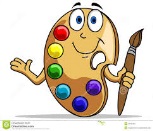 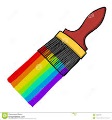 Painting Skills Checklist Painting Skills Checklist Painting Skills Checklist Painting Skills Checklist Painting Skills Checklist Student Name:                                                                                     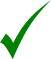 NoSometimesUsuallyYesAlwaysCan identify and appreciate different styles of paintingDisplays interest in the form of paintingPerseveres with a variety of painting tasksUses painting equipment with knowledge and confidenceApplies paint correctly and neatly when requiredEnjoys experimenting with a variety of painting materialsDemonstrates understanding of how to use the colour wheel when paintingIndividual painting style emergingIs able to identify complementary colours on a colour wheelDisplays interest when appreciating artists and their artworksCan identify and name primary coloursCan identify and mix secondary coloursFinishes painting tasks on regular basisCan identify, name, and mix tertiary coloursDisplays an ability to tint or shade coloursDemonstrates ability to use acrylic paintsDisplays ability and knowledge on how to mix tonesDemonstrates ability to use a variety of brush strokesDemonstrates ability to use tone effectsASSESSMENT -                                               Achievement:                                      Effort:ASSESSMENT -                                               Achievement:                                      Effort:ASSESSMENT -                                               Achievement:                                      Effort:ASSESSMENT -                                               Achievement:                                      Effort:ASSESSMENT -                                               Achievement:                                      Effort:ASSESSMENT -                                               Achievement:                                      Effort:Comment:Comment:Comment:Comment:Comment:Comment:ASSESMENT – YEARLY                                  Achievement:                                      Effort:ASSESMENT – YEARLY                                  Achievement:                                      Effort:ASSESMENT – YEARLY                                  Achievement:                                      Effort:ASSESMENT – YEARLY                                  Achievement:                                      Effort:ASSESMENT – YEARLY                                  Achievement:                                      Effort:ASSESMENT – YEARLY                                  Achievement:                                      Effort:Comment:Comment:Comment:Comment:Comment:Comment: